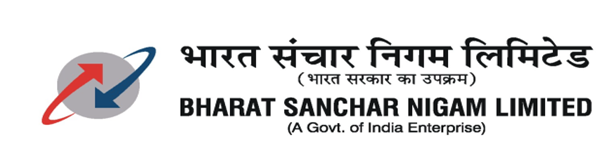 Office of the Chief General Manager , BSNL, T.N.Circle,Chennai-600 002.ToHeads of all SSAs /UnitsThe Principal,RGM TTC, Chennai.No: HRD/148-00/2011-12 dt at Chennai the 30-07-2012. Sub: Provision of In-service training to BSNL officers / officials - reg.-0- Kindly find enclosed herewith a copy of BSNL HQrs.No: 29-1/2008-Trg dt 27-07-2012 regarding imparting in-service training to the employees of BSNL.  BSNL HQrs. has stressed the need of training to the officers/officials of BSNL, as BSNL is being into a highly evolutionary domain and also re-iterated the modes of training delivery for the benefit of the organization.All the Heads of SSAs/Units are requested to give due consideration in the aspect of training and arrange to plan need based training in various forms (as given in the BSNL HQrs. letter enclosed) to the officers/officials keeping in view the long term benefit of the organization.Encl: As above.                                                                                                                            Sd/-                                                                                                                     [M.Shanmugam]Dy. General Manager (HR & Admin),O/O Chief General Manager , BSNL, T.N.Circle, Chennai-600 002.